ПРОЕКТ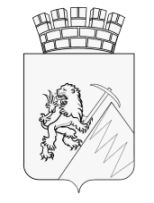 РЕШЕНИЕГУБАХИНСКОЙ ГОРОДСКОЙ ДУМЫII СОЗЫВА24.01.2019 г.						№ Руководствуясь Федеральным законом от 06.10.2003г. №131-ФЗ «Об общих принципах организации органов местного самоуправления в  Российской Федерации», в соответствии с Законом Пермского края от 01.07.2009 г. № 465-ПК «О реестре должностей муниципальной службы в Пермском крае», решением Губахинской городской Думы от 21.12.2018 № 122 «О внесении изменений в решение Губахинской городской Думы от 27.10.2016 года № 372 «О создании Контрольно-счетной палаты Губахинского городского округа с правами юридического лица»,  Уставом Губахинского городского округа, Губахинская городская Дума РЕШАЕТ:1. Внести в Перечень должностей муниципальной службы в Губахинском городском округе, утвержденный решением Губахинской городской Думы от 23.11.2017 № 26, следующие изменения:1.1. В разделе III «Перечень  наименований должностей муниципальной службы в Контрольно-счетной палате Губахинского городского округа» пункт 2 изложить в следующей редакции:«2. Главная должность муниципальной службы:аудитор.».2. Решение опубликовать на Официальном сайте Губахинского городского округа в сети Интернет.3. Решение вступает в силу с 01 марта 2019 года.4. Контроль за исполнением решения возложить на председателя Контрольно-счетной палаты Лазареву Л.П.ПредседательГубахинской городской Думы                      			     А.Н. МазловГлава города Губахи – глава администрации города Губахи                                          Н.В. ЛазейкинПОЯСНИТЕЛЬНАЯ ЗАПИСКАк проекту решения Губахинской городской Думы «О внесении изменений в   Перечень должностей муниципальной службы в Губахинском городском округе, утвержденный решением Губахинской городской Думы от 23.11.2017 № 26»	Внесение изменений в Перечень должностей муниципальной службы в Губахинском городском округе, утвержденный решением Губахинской городской Думы от 23.11.2017 № 26 связано с изменением структуры Контрольно-счетной палаты Губахинского городского округа, утвержденной решением Губахинской городской Думы от 21.12.2018 № 122 «О внесении изменений в решение Губахинской городской Думы от 27.10.2016 года № 372 «О создании Контрольно-счетной палаты Губахинского городского округа с правами юридического лица».Заключениена проект решения Губахинской городской Думы «О внесении изменений в Перечень должностей муниципальной службы в Губахинском городском округе, утвержденный решением Губахинской городской Думы от 23.11.2017 № 26»№ 20									15.01.2019	Настоящий проект решения не противоречит требованиям действующего законодательства	Проект рекомендуется к утверждению.Юрист Губахинской городской Думы                                        С.В. БокаревО внесении изменений в   Перечень должностей муниципальной службы в Губахинском городском округе, утвержденный решением Губахинской городской Думы от 23.11.2017 № 26   